                                         ПРЕСС-РЕЛИЗ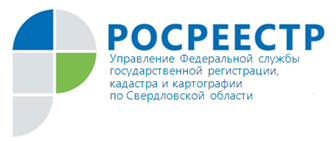 ВАШ ВОПРОС – НАШ ОТВЕТРабота с обращениями граждан является одной из приоритетных задач Управления Росреестра по Свердловской области (далее - Управление).Управление продолжает информировать граждан по основным направлениям своей деятельности.Сегодня публикуем ответ на вопрос о прописке в садовом доме.Вопрос: На земельном участке расположен садовый дом. Как перевести этот садовый дом в жилой, чтобы прописаться в нем?Ответ заместителя начальника отдела координации Управления 
Екатерины Ленской:Действующее законодательство предусматривает возможность прописки только в жилых помещениях, к которым садовый дом не относится. Однако, в настоящее время имеется возможность признать садовый дом жилым в порядке, предусмотренном Правительством Российской Федерации. Таким документом является Постановление Правительства Российской Федерации от 28.01.2006 № 47.Садовый дом признается жилым на основании решения органа местного самоуправления муниципального образования, в границах которого расположен этот дом.Для признания садового дома жилым собственник представляет в уполномоченный орган местного самоуправления непосредственно либо через МФЦ следующие документы:а) заявление о признании садового дома жилым, в котором указываются кадастровый номер дома и кадастровый номер земельного участка, на котором он расположен, почтовый адрес заявителя или адрес электронной почты заявителя;б) выписку из Единого государственного реестра недвижимости (ЕГРН) об основных характеристиках и зарегистрированных правах на объект недвижимости, содержащую сведения о зарегистрированных правах заявителя на садовый дом, либо правоустанавливающий документ в случае, если право собственности заявителя на садовый дом не зарегистрировано в ЕГРН, или нотариально заверенную копию такого документа (выписка из ЕГРН может быть запрошена органом местного самоуправления самостоятельно);в) заключение по обследованию технического состояния объекта, подтверждающее соответствие садового дома требованиям к надежности и безопасности;г) в случае, если садовый дом обременен правами третьих лиц, - нотариально удостоверенное согласие указанных лиц на признание садового дома жилым домом.Решение о признании садового дома жилым направляется органом местного самоуправления в орган регистрации прав, а также может быть представлено собственником земельного участка.Контакты для СМИ: пресс-служба Управления Росреестра по Свердловской области 
Зилалова Галина Петровна, тел. 8(343) 375-40-81  эл. почта: pressa@frs66.ru, press66_rosreestr.ru@mail.ru